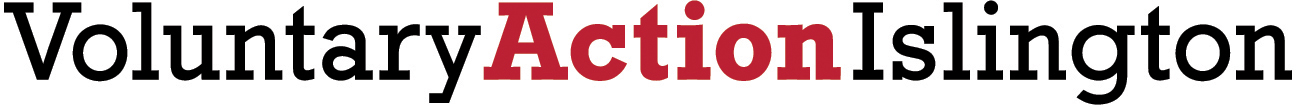 EQUALITIES MONITORING INFORMATION FORMThe completion of this form will assist Voluntary Action Islington to monitor progress in achieving equal opportunities within our organisation. It will also enable us to provide information about the organisation to our funders and others. We will not share personal information provided on this form.GENDER IDENTITY: Which of the following options best describes how you think of yourself? Is your gender identity the same as assigned to you at birth? SEXUAL ORIENTATION: Which of the following options best describes your sexual orientation? AGEWhat is your age? Please tick the appropriate box. ETHNIC GROUPWhich category best describes your ethnicity?  Please tick the appropriate box to indicate your ethic background. RELIGION OR BELIEF   Which category best describes your religion or belief? Please tick the appropriate box. MARTIAL STATUSDISABILITY Do you consider yourself to have a disability or health condition that has (or would have without treatment) a long-term adverse effect on your ability to carry out one or more day to day activities?If yes, please indicate the nature of your disability: If other, please give further information:Please advise of any reasonable adjustments you require for the purposes of the recruitment process/exercise:NEURODIVERSITY Do you have a neurodiverse condition?  If yes, please indicate which of the following conditions applies to you: If other, please give further information:Please advise of any reasonable adjustments you require for the purposes of the recruitment process/exercise:Name: Role: (Please tick) Trustee       Member of staff             Volunteer Male (including trans male)Female (including trans female)NonbinaryIn another wayPlease specify unless you would prefer not to say: YesNoPrefer not to sayHeterosexualBi-sexualQuestioning/UnsureAsexualGayLesbianPrefer not to sayIf other, please specify unless you would prefer not to say: If other, please specify unless you would prefer not to say: 16-2425 – 3435-4445-5455 - 6465+WhiteBritish WhiteIrishWhiteGreek/ Greek Cypriot WhiteKurdishWhiteTurkishWhiteCypriot WhiteGypsy or Irish TravellerWhitePolish WhiteSpanish WhiteRomaWhiteOther White background Please specify: MixedWhite & Black Caribbean MixedWhite & Black African MixedWhite & AsianMixedOther mixed or multiple ethnic backgroundPlease specify: Black or Black BritishCaribbean Black or Black BritishGhanaian  Black or Black BritishEritreanBlack or Black BritishSomaliBlack or Black BritishNigerian Black or Black BritishOther black background Please specify: Asian or Asian BritishIndian Asian or Asian BritishPakistani Asian or Asian BritishBangladeshi Asian or Asian BritishChinese Asian or Asian BritishFilipinoAsian or Asian BritishVietnamese Asian or Asian BritishOther Asian backgroundPlease specify: Arab Other ethnic groupPlease specify: Atheist Buddhist Christian HinduPaganJudaismMuslim Other Sikh Rastafarian If other please specify No ReligionSingle Married Divorced WidowedCivil Partnership Dissolved Civil Partnership YesNoPrefer not to sayMobility/Manual DexterityMental Health / Cognitive ImpairmentVisual ImpairmentLearning Disability Hearing ImpairmentOther (please specify below)YesNoPrefer not to sayAutism Spectrum Disorder (ASD)  Dyslexia DyscalculiaAttention Deficit Hyperactivity Disorder (ADHD)                                       Dyspraxia Tourette’s Syndrome